Tehtävä: Kielitaistelu ja J.V.Snellman?Katso kaksi videota J.V. Snellmanista. Mitä eri puolia hänestä videot tuovat esille:Miksi vietämme J.V.Snellmanin päivää?Snellmanin patsas ja Suomen pankkiMiksi J.V. Snellmania pidetään yhtenä Suomen historian suurmiehenä?Lue alla oleva teksti J.V. Snellmanin kieliohjelmasta: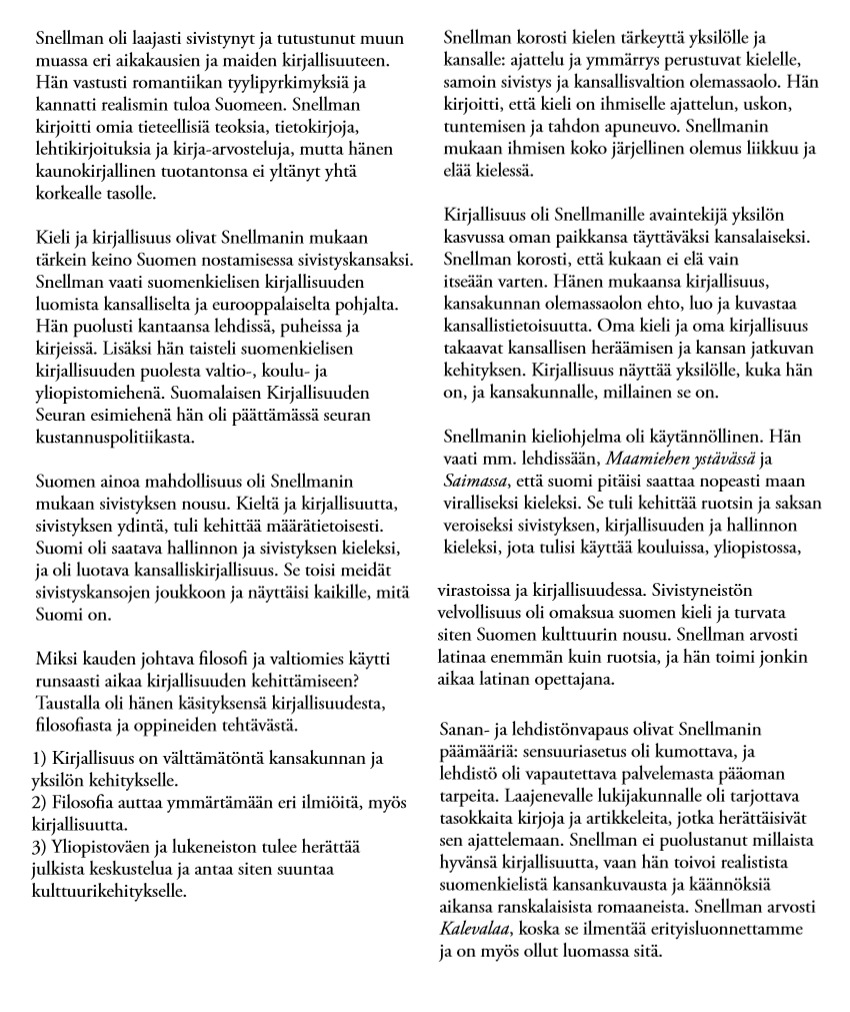       Vastaa kysymyksiin:Miksi 1800-luvun aatteen J.V.Snellman oli omaksunut asuessaan Saksassa?Miksi J.V.Snellmanin mielestä oma kieli olisi jokaiselle kansalle tärkeä?Ovatko J.V.Snellmanin vaatimukset toteutuneet nykyaikaan mennessä?Lue artikkelit ja vastaa kysymyksiin:Hima- kieliriidat alkavat: http://www.hi3.fi/2-nationalismi-luo-suomen-kansan/kieliriidat-alkavat/Suomalaisuusliike itsenäisyyden pohjustajana: http://itsenaisyys100.fi/suomalaisuusliike-itsenaisyyden-pohjustajana/Miksi Suomessa alkoi ns. kielitaistelu 1870-luvulla?Miten kielitaistelu konkreettisesti näkyi ihmisten elämässä ja yhteiskunnassa?Mitä tarkoittavat fennomaanit ja svekomaanit?Miten kielitaistelu päättyi?Ota selvää myös, miten kielitaistelu vaikutti vuoden 1907 eduskuntavaalien puolueisiin?